Two-Column Storyboard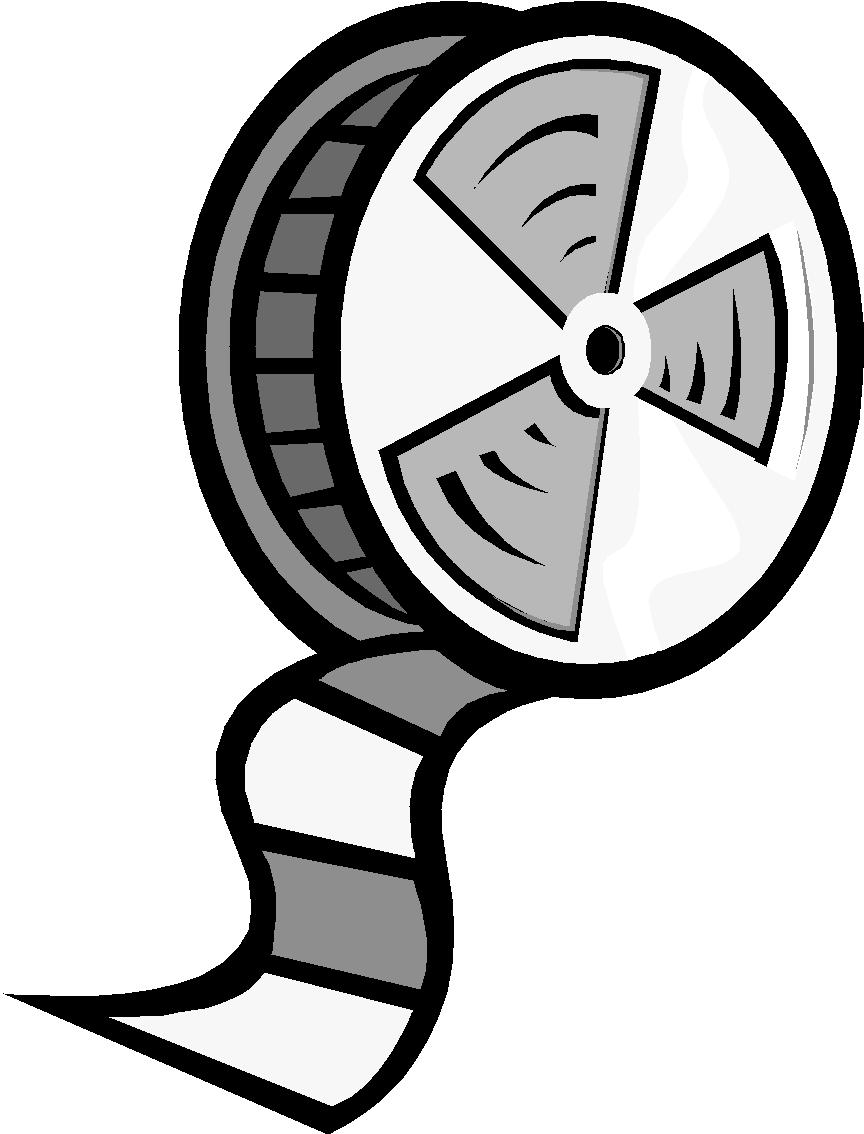 Text  					                    Images/Video 